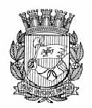 Publicado no D.O.C. São Paulo, 214, Ano 62 Quarta-feira.15 de Novembro de 2017Gabinete do Prefeito, pág. 04PORTARIA 340, DE 14 DE NOVEMBRO DE 2017JOÃO DORIA, Prefeito do Município de São Paulo, usandodas atribuições que lhe são conferidas por lei,RESOLVE:Designar a senhora JULIANA MARTINS ROCHA, RF805.866.1, para, no período de 18 a 30 de novembro de 2017,substituir o senhor ARLINTON NAKAZAWA, RF 770.244.2,no cargo de Chefe de Gabinete, símbolo CHG, da Chefia deGabinete, da Secretaria Municipal da Fazenda, à vista de seuimpedimento legal, por férias.PREFEITURA DO MUNICÍPIO DE SÃO PAULO, aos 14 denovembro de 2017, 464º da fundação de São Paulo.JOÃO DORIA, PrefeitoSecretarias, pág. 05TRABALHO E EMPREENDEDORISMOFUNDAÇÃO PAULISTANA DE EDUCAÇÃO E TECNOLOGIAPORTARIA 44/ FUNDAÇÃO PAULISTANA/2017Disciplina a opção de jornada e atribuição de turnos,aulas, estágios, prática profissional e Projeto Interdisciplinarem Saúde aos Professores da Escola Técnica deSaúde Pública Professor Makiguti para o 1º semestreletivo do ano de 2018.SERGIO LUIZ DE MORAES PINTO, Diretor Geral da FundaçãoPaulistana de Educação, Tecnologia e Cultura, no uso dasatribuições legais que lhe foram atribuídas pela Lei nº 16.115,de 9 de janeiro de 2015,CONSIDERANDO as diretrizes e os princípios estabelecidosnas Leis n° 11.229/92, 11.434/93, 12.396/97 e 14.660/07;CONSIDERANDO as diretrizes e bases da educação nacionalestabelecidas pela Lei Federal n° 9.394/96; CONSIDERANDOa Lei 16.115/2015, que reorganiza a Fundação Paulistana deEducação, Tecnologia e Cultura;CONSIDERANDO, ainda, a necessidade de se estabelecer,na Escola Técnica de Saúde Pública Professor Makiguti, critériosuniformes de classificação dos docentes para escolha/atribuiçãode turnos, de classes/aulas, de estágios e prática profissional;CONSIDERANDO, por fim, o dever e o compromisso da FundaçãoPaulistana de Educação Tecnologia e Cultura de asseguraro total provimento da regência de classes na Escola Técnicade Saúde Pública Professor Makiguti, inclusive pela otimizaçãode recursos humanos docentes; RESOLVE:Art. 1º O processo de escolha e atribuição de turnos, aulas,estágios, prática profissional e Projeto Interdisciplinar em Saúdepara o 1º semestre letivo do ano de 2018, aos professoresocupantes de emprego público e aos professores contratadospor tempo determinado da Escola Técnica de Saúde PúblicaProfessor Makiguti será realizado de acordo com as disposiçõesdesta Portaria.Art. 2º Conforme a jornada de trabalho, aos professoresempregados públicos deverão, no mínimo, ser atribuídas:I – Jornada Básica – JB: 16 (dezesseis) horas-aula semanais,mais 4 (quatro) horas atividade;II – Jornada Ampliada – JA: 24 (vinte e quatro) horas-aulasemanais, mais 6 (seis) horas atividade;III – Jornada Integral – JI: 32 (trinta e duas) horas-aulasemanais, mais 8 (oito) horas atividades.Parágrafo único. A hora-aula/atividade corresponde a 50(cinquenta) minutos e não poderá ser subdividida.Art.3º A atribuição de Supervisão de Estágio e Prática Profissional,será atrelada a obrigatoriedade de atribuição mínimade regência em sala conforme escolha de jornada, como segue:I – Jornada Ampliada – JA: 12 (doze) horas-aula semanais;II – Jornada Integral – JI: 20 (vinte) horas-aula semanais.§ 1º Fica vedada a atribuição exclusiva de supervisão deestagio, projeto interdisciplinar em saúde e prática profissional.§ 2º A escolha de jornada deverá ser realizada até dia30/11/2017, para os professores empregados públicos.Parágrafo único. O professor que optar pela atribuição deestágio, deverá cumprir no mínimo uma Jornada ampliada elecionar para todas as turmas supervisionadas.Art. 4º A escolha e a atribuição de turnos, aulas, Supervisãode Estágio, Projeto Interdisciplinar em Saúde e Prática Profissionalobedecerão ao critério de antiguidade, observada a ordemde classificação obtida na contagem de tempo de efetivo exercíciode serviço na Escola Técnica de Saúde Pública ProfessorMakiguti, em consonância com o art. 18 da Lei nº 12.396, de02 de julho de 1997.§ 1º Para fins do disposto no “caput” deste artigo, serãoatribuídos 02 (dois) pontos por mês de efetivo exercício naEscola Técnica de Saúde Pública Professor Makiguti, e mais 01(um) ponto por mês de efetivo exercício no curso pelo qual estáoptando para a atribuição, considerando-se as seguintes regras:I – a contagem de tempo abrangerá o período compreendidoentre a data de início de exercício e o dia 30 de novembrode 2017;II – a apuração será feita em dias, que serão convertidosem meses, de 30 (trinta) dias cada um;III – corresponde a um mês cada 30 (trinta) dias ou fraçãoigual ou superior a 15 (quinze) dias, após conversão do tempototal apurado e já efetuados os decréscimos.§ 2º Considera-se tempo de efetivo exercício o tempo deexercício real do emprego público, considerados para esseefeito:I – licenças: nojo, gala, por acidente de trabalho, gestante,licença maternidade especial, licença médica para tratamentoda própria saúde, adoção, paternidade;II – afastamentos: por júri e por serviços obrigatórios porlei;III – ausências por doação de sangue, limitadas a um diaem cada 12 (doze) meses de trabalho;IV – férias, recessos escolares.§ 3º É vedada a contagem de períodos correspondentes alicenças, afastamentos e ausências não discriminadas no § 2ºdeste artigo.§ 4º Será também considerado como tempo de efetivoexercício na Escola Técnica de Saúde Pública Professor Makiguti,para efeitos de classificação, o tempo de exercício sob oregime de contrato por tempo determinado.Art. 5º Na hipótese de empate, serão utilizados, pela ordem,os seguintes critérios para desempate:I – data de início de exercício mais antiga na unidade escolar;II – maior idade.Art. 6º A atribuição de aulas de Projeto Interdisciplinar em Saúde, Supervisão de Estágio e Prática Profissional seguirá os critérios a seguir:I – Núcleo básico: a escolha e atribuição das aulas deProjeto Interdisciplinar em Saúde serão feitas por turmas, seguindoa classificação disposta no artigo 4º, e a cada docente só poderá ser atribuída uma turma, com exceção do disposto no § 4º deste artigo;II – Núcleo técnico: um docente de cada módulo de cadacurso desempenhará a função de supervisor dos estágios e/ouprática profissional relativos àquele módulo, sendo a ele atribuídos,em conjunto, todos os estágios ou prática profissional, ea escolha pela atribuição nestes moldes será feita seguindo aclassificação disposta no artigo 4º.§ 1º Cada turma de Projeto Interdisciplinar em Saúde,estágio ou prática profissional supervisionada pelo docentecorresponde a 4 (quatro) horas-aula de trabalho semanal.§ 2º Os docentes que supervisionarem estágio, prática profissionalou Projeto Interdisciplinar em Saúde deverão cumprirplantão semanal na Escola, para cada turma atribuída, em diae horário fixos acordados no momento da atribuição de aula,para atender o aluno fora do período de aula deste em horárioprecedente ou subsequente ao horário de aula de cada turma.§ 3º Uma vez que todos os docentes tenham participadodo processo de escolha e atribuição, caso ainda hajam turmasde Projeto Interdisciplinar em Saúde não atribuídas a nenhum docente, a Supervisão Geral iniciará novo processo específico somente para oferecer estas turmas restantes, seguindo a classificação disposta no artigo 4º.Art 7º A atribuição de aula dos professores contratados portempo determinado será realizada no mês de janeiro em cronogramaa ser divulgado pela Supervisão Escolar no 22/01/18, observadosos mesmos critérios, bases e condições estabelecidaspara o professor ocupante de emprego público.Parágrafo único. Na hipótese excepcional de professorcontratado por tempo determinado não completar a JornadaBásica – JB na atribuição de turnos, aulas e estágios/práticasprofissional, por circunstâncias alheias à sua vontade, deverácumprir o restante da jornada mínima em dias e horários fixos na unidade escolar, disponível para cumprir tarefas pertinentes à sua função.Art. 8º O processo de escolha e atribuição de turnos, aulas e estágios/ prática profissional será feito em 2 (dois) etapas, na seguinte conformidade:I – 1ª etapa: escolha e atribuição aos professores ocupantes de empregos públicos;II– 2ª etapa: escolha e atribuição aos professores contratadospor tempo determinado.§ 1º As aulas, estágios e prática profissional serão atribuídosaos classificados de acordo com o número de horas-aula correspondente à respectiva jornada de trabalho, a ser definida no momento da escolha.§ 2º Caso o professor empregado público, que no ato daatribuição não completar a sua opção de jornada, por circunstânciasalheias à sua vontade, será garantido no mínimo umaJornada Básica, sendo que deverá cumprir o restante da jornadamínima em dias e horários fixos na unidade escolar, disponívelpara cumprir tarefas pertinentes à sua função.§ 3º No decorrer do semestre se houver disponibilidade deaula a ser atribuída o professor empregado público que não completou sua jornada básica terá preferência na escolha desde que tenha habilitação§ 4º Na hipótese de, após a atribuição de aulas aos professorescontratados por tempo determinado, ainda remanesceremaulas não atribuídas a nenhum professor, estas deverão sernovamente ofertadas para escolha e atribuição de JornadaExcedente (JEX) aos professores ocupantes de emprego público do núcleo pertinente, seguindo a ordem de classificação disciplinada nesta Portaria.§ 5º O processo de escolha e atribuição de turnos, aulase estágios/prática profissional aos professores contratados portempo determinado durante o 2º Semestre de 2018 será desenvolvido conforme as normas desta Portaria, no que couber.Art. 9º Para efeito de processamento da escolha e atribuiçãode turnos, aulas e estágios/prática profissional, nasetapas previstas no art. 7º desta Portaria, serão publicadas naEscola duas listas de classificação, uma prévia e outra definitiva,contendo a pontuação obtida pelos professores em ordem decrescente.Art. 10º Da classificação prévia, divulgada no dia 04 de dezembrode 2017, caberá pedido de revisão dirigido à SupervisãoGeral da Escola Técnica de Saúde Pública Professor Makiguti,com as justificativas e comprovação documental dos fatos alegados,até as 12 horas do dia 06 de dezembro de 2017.Parágrafo único. Decididos todos os recursos pela SupervisãoGeral, será publicada na Escola Técnica de Saúde PúblicaProfessor Makiguti a classificação definitiva no dia 08 de dezembro de 2017.Art. 11. A Supervisão Geral da Escola Técnica de SaúdePública Professor Makiguti realizará a atribuição de turnos,aulas/atividade, projeto interdisciplinar em saúde, supervisão deestágio e prática profissional, no dia 13 de dezembro de 2017.Art. 12. A Supervisão Geral da Escola Técnica de SaúdePública Professor Makiguti divulgará o cronograma do processode escolha e atribuição de turnos, aula/atividade, projeto interdisciplinarem saúde, estágios/prática profissional, contendo operíodo de contagem de tempo, as datas de divulgação da listade classificação prévia, dos resultados dos recursos e da lista declassificação definitiva, bem como do período de convocaçãopara a escolha, que se dará no dia 04 de dezembro de 2017.Parágrafo único: A hora-atividade será definida no ato da atribuição de aula, com escolha de dia da semana e horário fixo, não podendo ser alterada no decorrer do semestre, excepcionalmente quando justificado o interesse público de garantir o cumprimento dos dias letivos aos alunos.Art. 13. Caso o processo de atribuição de aulas se encerrecom a existência de aulas não preenchidas, os professores deoutros cursos que tenham habilitação Profissional específicae carga horária disponível poderão optar pela atribuição dasaulas restantes, independentemente da opção de curso.Parágrafo único. Os critérios de classificação para a atribuiçãoreferida no caput deste artigo são aqueles previstos no artigo 4º.Art. 14. É permitido aos professores que tenham habilitação profissional específica exigida solicitar transferência para outros cursos, até o dia 30/11/2017.§ 1º A solicitação referida no caput deste artigo será analisada pelo Coordenador Pedagógico, que a deferirá ou não fundamentadamente, considerando a pertinência da habilitação profissional do solicitante e as necessidades funcionais da Escola Técnica de Saúde Pública Professor Makiguti.§ 2º Do indeferimento da solicitação referida no caput desteartigo caberá recurso ao Supervisor Geral da unidade escolar.§ 3º Caso um professor transferido para outro curso, venhaa ser, posteriormente, transferido para o curso no qual anteriormentelecionava, o tempo passado neste curso será resgatado e computado para fins de escolha e atribuição de aulas de que trata o artigo 4º.Art. 15. Para efeitos de contagem de tempo de efetivoexercício e classificação em futuros processos de atribuiçãode turnos, aulas, estágios e prática profissional, os docentesque tiverem aulas atribuídas nos termos do artigo 11 terão orespectivo tempo de efetivo exercício contado como sendo nocurso em que cumpram a maior parte de sua jornada.Art. 16. Para a atribuição de turnos, aulas, estágios eprática profissional aos professores que iniciarem o exercícioapós a conclusão do processo de escolha de que trata estaPortaria, será considerada a classificação obtida no concurso de ingresso, observadas as regras de desempate do artigo 5º quando for o caso.Art. 17. Os casos omissos serão resolvidos pelo Diretor Geralda Fundação Paulistana de Educação, Tecnologia e Cultura.Art. 18. Esta Portaria entrará em vigor na data de sua publicação.Secretarias, pág. 119ª Reunião Ordinária – CPM/CVLocal: Subprefeitura da Casa Verde/Limão/Cachoeirinha- Av. Ordem e Progresso, 1001Início: 19h30Término: 21h10Coordenadora: Marisa BeltrameSecretária: Cristina Geremias de OliveiraTelefone: PABX 28133250 R. 3320Itens de PAUTA:- Definição de devolutiva da reivindicação dos moradoresdo bairro Imirim, como: data e horário da reunião com a Cosan,sobre a feira da Lasar Segal;Registro dos Encaminhamentos:- a Coordenadora passou para o quarto ítem da Pautasobre a reunião com a Cosan que a Prefeitura Regional ficou demarcar. Sr. Vladimir disse que ainda não tinha esta data e ficoude tratar com o Prefeito Regional de verificar a possibilidade deagenda diretamente com a própria Secretaria.Servidores, pág. 37TRABALHO E EMPREENDEDORISMOGABINETE DA SECRETÁRIAFUNDAÇÃO PAULISTANA DE EDUCAÇÃO E TECNOLOGIADO PROCESSO Nº 2017-0.143.428-4INTERESSADO: FUNDAÇÃO PAULISTANA DE EDUCAÇÃO,TECNOLOGIA E CULTURAASSUNTO: Inquérito AdministrativoI – No uso das atribuições que me foram conferidas porlei, com fulcro no artigo 12, inciso IV, do Estatuto Social daFundação, instituído pelo Decreto Municipal n.º 56.507/2015e com fundamento subsidiário no art. 201 da Lei Municipal n°8.989/79, alterada pela Lei 13.519/03 e no Decreto 43.233/03,e demais elementos do presente, em especial o relatório conclusivoexarado pela Comissão de Averiguação Preliminar, defls 142 à 148 do presente, à vista das conclusões alcançadasno presente, DETERMINO a INSTAURAÇÃO DE INQUÉRITOADMINISTRATIVO em face do servidor Abrahão Baldino, RGn.º 34.450.809-2, por infração prevista no §5º do artigo 2º daPortaria Fundação Paulistana 05/2016, publicada no DiárioOficial da Cidade no dia 27 de fevereiro de 2016, página 03,combinado com o disposto no artigo 482, a), da Consolidaçãodas Leis do Trabalho, com aplicação subsidiária do artigo 58 eseguintes da Lei 8989/1979;II– Fica instituída Comissão Processante para condução doinquérito, composta dos seguintes servidores: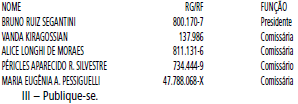 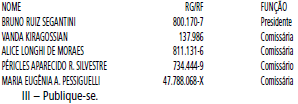 Editais, pág. 228TRABALHO E EMPREENDEDORISMOFUNDAÇÃO PAULISTANA DE EDUCAÇÃO E TECNOLOGIADO PROCESSO ADMINISTRATIVO 2017 – 0.165.374-1INTERESSADO: FUNDAÇÃO PAULISTANA DE EDUCAÇÃO,TECNOLOGIA E CULTURAASSUNTO: Edital de chamamento Bolsistas, Coordenadores,Educadores e Assistentes Administrativos para PRONATEC. Contrataçãode auxiliar administrativo para atuar do PRONATEC.Amparo legal. Concessão de bolsa.1. À vista dos elementos contidos no presente P.A., em especialdo parecer da Assessoria Técnico-Jurídica de fls. Retro, o qualadoto como razão de decidir e no uso das atribuições previstasno art. 14 da Lei Municipal 16.115/2015, e com fundamentona Lei 12.513/2011, no Termo de Adesão À Bolsa-Formaçãodo Pronatec, no Edital 01/Fundação Paulistana/2017, cujoresultado final foi homologado através de despacho publicadono DOC 27 de junho de 2017, página 40 e, por fim, no art. 3º,§3º do Estatuto da Fundação Paulistana, instituído pelo Decreto56.507/2015, AUTORIZO a concessão de bolsa a JULIANA LIMA,portador do RG n.º 34.785.009-1 SSP/SP, para atuar como auxiliaradministrativo no âmbito dos cursos do PRONATEC, queserão ministrados no período estimado de novembro de 2017à abril de 2018.2. Por consequência, fica autorizada a emissão das competentesnotas de empenho, liquidação e pagamento, no valor total deR$ 14.000,00 (quatorze mil reais), sendo R$ 3.500,00 (três mile quinhentos) para o presente exercício onerando a dotação80.10.12.363.30.19.2.881.3.3.90.36.00.02 do presente. Para oexercício seguinte, deverá ser onerada dotação própria3. O valor da hora-aula será de R$ 35,00 (trinta e cinco reais).Do Processo Administrativo 2017-0.163.655-3INTERESSADO: FUNDAÇÃO PAULISTANA DE EDUCAÇÃO,TECNOLOGIA E CULTURAASSUNTO: Edital de chamamento Bolsistas, Coordenadores,Educadores e Assistentes Administrativos para PRONATEC.Contratação de coordenador para os cursos ministrados pelaFundação no âmbito do PRONATEC. Amparo legal. Concessãode bolsa.1. À vista dos elementos contidos no presente P.A., em especialdo parecer da Assessoria Técnico-Jurídica de fls. Retro, o qualadoto como razão de decidir e no uso das atribuições previstasno art. 14 da Lei Municipal 16.115/2015, e com fundamentona Lei 12.513/2011, no Termo de Adesão À Bolsa-Formaçãodo Pronatec, no Edital 02/Fundação Paulistana/2017, cujoresultado final foi homologado através de despacho publicadono DOC 25 de outubro de 2017, página 61 e, por fim, no art.3º, §3º do Estatuto da Fundação Paulistana, instituído peloDecreto 56.507/2015, AUTORIZO a concessão de bolsa a SELMAGOMES DE OLIVEIRA, portadora do RG n.º 9.932.542-1 SSP-SP,para atuar como coordenadora para os cursos ministrados pelaFundação no âmbito do PRONATEC, que terão necessidade decoordenadoria no período estimado de novembro de 2017 àabril de 2018,2. Por consequência, fica autorizada a emissão das competentesnotas de empenho, liquidação e pagamento, no valor total deR$ 20.000,00 (vinte mil reais), sendo R$ 5.000,00 (cinco milreais) para o presente exercício onerando a dotação 80.10.12.363.30.19.2.881.3.3.90.36.00.02 do presente. Para o exercícioseguinte, deverá ser onerada dotação própria3. O valor da hora-aula será de R$ 50,00 (cinquenta reais).Do Processo Administrativo 2017 - 0.163.669 - 3INTERESSADO: FUNDAÇÃO PAULISTANA DE EDUCAÇÃO,TECNOLOGIA E CULTURAASSUNTO: Edital de chamamento Bolsistas, Coordenadores,Educadores e Assistentes Administrativos para PRONATEC. Contrataçãode assistente administrativo para atuar do PRONATEC.Amparo legal. Concessão de bolsa.1. À vista dos elementos contidos no presente P.A., em especialdo parecer da Assessoria Técnico-Jurídica de fls. Retro, o qualadoto como razão de decidir e no uso das atribuições previstasno art. 14 da Lei Municipal 16.115/2015, e com fundamentona Lei 12.513/2011, no Termo de Adesão À Bolsa-Formaçãodo Pronatec, no Edital 01/Fundação Paulistana/2017, cujoresultado final foi homologado através de despacho publicadono DOC 27 de junho de 2017, página 40 e, por fim, no art. 3º,§3º do Estatuto da Fundação Paulistana, instituído pelo Decreto56.507/2015, AUTORIZO a concessão de bolsa a CAMILA FERNANDESANAYA BOTELHO, portador do RG n.º 29.206.835-9SSP/SP, para atuar como auxiliar administrativo no âmbito doscursos do PRONATEC, que serão ministrados no período estimadode novembro de 2017 à abril de 2018.2. Por consequência, fica autorizada a emissão das competentesnotas de empenho, liquidação e pagamento, no valor total deR$ 14.000,00 (quatorze mil reais), sendo R$ 3.500,00 (três mile quinhentos) para o presente exercício onerando a dotação80.10.12.363.30.19.2.881.3.3.90.36.00.02 do presente. Para oexercício seguinte, deverá ser onerada dotação própria3. O valor da hora-aula será de R$ 35,00 (trinta e cinco reais).Do Processo Administrativo 2017 – 0.161.320-0INTERESSADO: FUNDAÇÃO PAULISTANA DE EDUCAÇÃO,TECNOLOGIA E CULTURAASSUNTO: Edital de chamamento Bolsistas, Coordenadores, Educadores e Assistentes Administrativos para PRONATEC. Contratação de Professor do Curso de Auxiliar de Biblioteca do PRONATEC. Amparo legal. Concessão de bolsa. 1. À vista dos elementos contidos no presente P.A., em especial do parecer da Assessoria Técnico-Jurídica de fls. Retro, o qual adoto como razão de decidir e no uso das atribuições previstas no art. 14 da Lei Municipal 16.115/2015, e com fundamento na Lei 12.513/2011, no Termo de Adesão À Bolsa-Formação do Pronatec, no Edital 01/Fundação Paulistana/2017, cujo resultado final foi homologado através de despacho publicado no DOC 27 de junho de 2017, página 40 e, por fim, no art. 3º, §3º do Estatuto da Fundação Paulistana, instituído pelo Decreto 56.507/2015, AUTORIZO a concessão de bolsa a MARIA DAS VIRGENS PEREIRA, portador do RG n.º 24.473.871-3 – SSP/SP, para atuar como educador curso de auxiliar de biblioteca, que será ministrado no período estimado de novembro de 2017 à abril de 2018. 2. Por consequência, fica autorizada a emissão das competentes notas de empenho, liquidação e pagamento, no valor total de R$ 12.800,00 (doze mil e oitocentos reais), sendo R$ 1760,00 (mil setecentos e sessenta reais) para o presente exercício onerando a dotação 80.10.12.363.30.19.2.881.3.3.90.36.00.02 do presente. Para o exercício seguinte, deverá ser onerada dotação própria3. O valor da hora-aula será de R$ 40,00 (quarenta reais).Do Processo Administrativo 2017-0.111.806-4INTERESSADO: FUNDAÇÃO PAULISTANA DE EDUCAÇÃO,TECNOLOGIA E CULTURAASSUNTO: Edital de chamamento Bolsistas, Coordenadores,Educadores e Assistentes Administrativos para PRONATEC.Contratação de educador para ministrar o curso de cuidadorde idosos no âmbito do PRONATEC. Amparo legal. Concessão de bolsa.1. À vista dos elementos contidos no presente P.A., em especialdo parecer da Assessoria Técnico-Jurídica de fls. Retro, o qualadoto como razão de decidir e no uso das atribuições previstasno art. 14 da Lei Municipal 16.115/2015, e com fundamentona Lei 12.513/2011, no Termo de Adesão À Bolsa-Formação do Pronatec, no Edital 01/Fundação Paulistana/2017, cujo resultado final foi homologado através de despacho publicado no DOC 27 de junho de 2017, página 40 e, por fim, no art. 3º, §3º do Estatuto da Fundação Paulistana, instituído pelo Decreto 56.507/2015, AUTORIZO a concessão de bolsa a EDIO PEREIRA DO NASCIMENTO, portador do RG n.º 22.471.939-7/SSP-SP, para atuar como educador no curso de cuidador de idosos no âmbito do PRONATEC., que será ministrado no período estimado de com cursos no período estimado de novembro de 2017 à abril de 2018. 2. Por consequência, fica autorizada a emissão das competentes notas de empenho, liquidação e pagamento, no valor total de R$ 12.800,00 (doze mil e oitocentos reais), sendo R$ 1920,00 (mil novecentos e vinte reais) para o presente exercício onerando a dotação 80.10.12.363.30.19.2. 881.3.3.90.36.00.02 do presente. Para o exercício seguinte, deverá ser onerada dotação própria3. O valor da hora-aula será de R$ 40,00 (quarenta reais).Do Processo 2017-0.111.830-7INTERESSADO: FUNDAÇÃO PAULISTANA DE EDUCAÇÃO,TECNOLOGIA E CULTURAASSUNTO: Edital de chamamento Bolsistas, Coordenadores,Educadores e Assistentes Administrativos para PRONATEC.Contratação de educador do Módulo Comum B para os cursosministrados pela Fundação no âmbito do PRONATEC. Amparolegal. Concessão de bolsa.1. À vista dos elementos contidos no presente P.A., em especialdo parecer da Assessoria Técnico-Jurídica de fls. Retro, o qualadoto como razão de decidir e no uso das atribuições previstasno art. 14 da Lei Municipal 16.115/2015, e com fundamentona Lei 12.513/2011, no Termo de Adesão À Bolsa-Formaçãodo Pronatec, no Edital 01/Fundação Paulistana/2017, cujoresultado final foi homologado através de despacho publicadono DOC 27 de junho de 2017, página 40 e, por fim, no art. 3º,§3º do Estatuto da Fundação Paulistana, instituído pelo Decreto56.507/2015, AUTORIZO a concessão de bolsa a FÁBIO CESARDOS SANTOS, portador do RG n.º 25.067.647-3 SSP-SP, paraatuar como educador do Módulo Comum B para os cursosministrados pela Fundação no âmbito do PRONATEC, que terãonecessidade de coordenadoria no período estimado de novembrode 2017 à abril de 2018.2. Por consequência, fica autorizada a emissão das competentesnotas de empenho, liquidação e pagamento, no valor totalde R$ 2.200,00 (dois mil e duzentos reais), sendo R$ 200,00(duzentos reais) para o presente exercício onerando a dotação80.10.12.363.30.19.2.881.3.3.90.36.00.02 do presente. Para oexercício seguinte, deverá ser onerada dotação própria3. O valor da hora-aula será de R$ 40,00 (quarenta reais).